ОПРОСНЫЙ ЛИСТ для расчета ДРАЙКУЛЕРА (сухой градирни, охладителя жидкости)(теплообменник в корпусе с вентилятором)Заказчик:Заказчик:Контактное лицо:Контактное лицо:Город:Телефон:E-mail:Объект:Что именно хотите делать этим устройством? (описать)Что именно хотите делать этим устройством? (описать)Что именно хотите делать этим устройством? (описать)Что именно хотите делать этим устройством? (описать)Что именно хотите делать этим устройством? (описать)Что именно хотите делать этим устройством? (описать)Есть замена – просим прислать фото.Есть замена – просим прислать фото.Есть замена – просим прислать фото.Есть замена – просим прислать фото.Есть замена – просим прислать фото.Есть замена – просим прислать фото.Габарит места расположения или габарит самого драйкулера (мм)Габарит места расположения или габарит самого драйкулера (мм)Габарит места расположения или габарит самого драйкулера (мм)Габарит места расположения или габарит самого драйкулера (мм)Габарит места расположения или габарит самого драйкулера (мм)Габарит места расположения или габарит самого драйкулера (мм)Тип исполнение (отметить нужное)Тип исполнение (отметить нужное)Тип исполнение (отметить нужное)Тип исполнение (отметить нужное)Тип исполнение (отметить нужное)Тип исполнение (отметить нужное)вертикальноевертикальноегоризонтальноегоризонтальноегоризонтальноеV-образное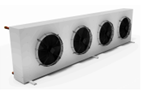 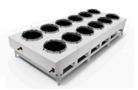 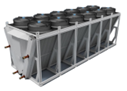 Сторона обслуживания (отметить нужное)Сторона обслуживания (отметить нужное)Сторона обслуживания (отметить нужное)Сторона обслуживания (отметить нужное)Сторона обслуживания (отметить нужное)Сторона обслуживания (отметить нужное)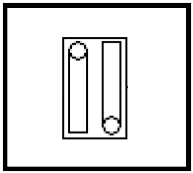 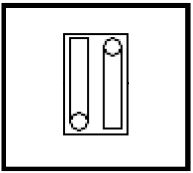 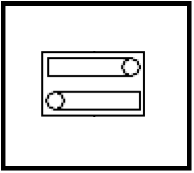 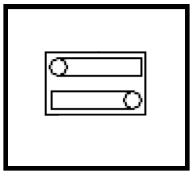 Данные для расчетаДанные для расчетаДанные для расчетаДанные для расчетаДанные для расчетаДанные для расчетаЧто нужно (нагрев/охлаждение)Что нужно (нагрев/охлаждение)Что нужно (нагрев/охлаждение)Что нужно (нагрев/охлаждение)МощностьМощностьМощностьМощностькВтТемпература воздуха (окружающей среды)Температура воздуха (окружающей среды)Температура воздуха (окружающей среды)Температура воздуха (окружающей среды)ºСВлажность воздуха (относительная)Влажность воздуха (относительная)Влажность воздуха (относительная)Влажность воздуха (относительная)%Скорость воздуха (если известно)Скорость воздуха (если известно)Скорость воздуха (если известно)Скорость воздуха (если известно)м/секТепло/хладо носитель (вода или процент Ethilene (EG%) или Propylene Glycol (PG%))Тепло/хладо носитель (вода или процент Ethilene (EG%) или Propylene Glycol (PG%))Тепло/хладо носитель (вода или процент Ethilene (EG%) или Propylene Glycol (PG%))Тепло/хладо носитель (вода или процент Ethilene (EG%) или Propylene Glycol (PG%))тип, %Температура тепло/хладо носителя на входеТемпература тепло/хладо носителя на входеТемпература тепло/хладо носителя на входеТемпература тепло/хладо носителя на входеºСТемпература тепло/хладо носителя на выходеТемпература тепло/хладо носителя на выходеТемпература тепло/хладо носителя на выходеТемпература тепло/хладо носителя на выходеºСРасход тепло/хладо носителяРасход тепло/хладо носителяРасход тепло/хладо носителяРасход тепло/хладо носителям3/часПадение давления по тепло/хладо носителя (гидравлическое сопротивление)Падение давления по тепло/хладо носителя (гидравлическое сопротивление)Падение давления по тепло/хладо носителя (гидравлическое сопротивление)Падение давления по тепло/хладо носителя (гидравлическое сопротивление)кПа